حضرات السادة والسيدات،تحية طيبة وبعد،1	يسرني أن أدعوكم إلى سلسلة الحلقات الدراسية الإلكترونية للاتحاد بشأن "مكافحة أجهزة تكنولوجيا المعلومات والاتصالات المزيفة والمسروقة". وستُعقد الحلقة 1 بشأن "التحديات والحلول القائمة بشأن مكافحة تزييف أجهزة تكنولوجيا المعلومات والاتصالات" افتراضياً يوم 15 فبراير 2023 من الساعة 15:00 إلى الساعة 17:00 بتوقيت وسط أوروبا (توقيت جنيف).2	ومن بين الأنواع المختلفة من أجهزة تكنولوجيا المعلومات والاتصالات المستخدمة اليوم، أصبحت الهواتف الذكية وغيرها من الأجهزة المتنقلة من بين السلع السائدة والمرغوبة بين سكان العالم، وكان من بين آثارها الجانبية أنها أثارت أيضاً اهتمام السوق السوداء/الموازية العالمية. وينتج عن ذلك عواقب سلبية على أصحاب المصلحة مثل المستخدمين ومشغلي الشبكات ومصنعي الأجهزة الأصلية والتجار والحكومات، بما في ذلك تراجع الحماية الأمنية وجودة الخدمة للمستخدمين وخسائر في إيرادات مجموعة من أصحاب المصلحة.وقد وضعت لجنة الدراسات 11 لقطاع تقييس الاتصالات بالاتحاد عدداً من المعايير التي يشجَّع مختلف أصحاب المصلحة على مراعاتها عند اتباع حلول لمكافحة تداول واستخدام أجهزة تكنولوجيا المعلومات والاتصالات المزيفة.3	والهدف من هذه الحلقة الدراسية الإلكترونية هو تقديم لمحة عامة عن القضايا والتحديات القائمة التي يواجهها حالياً مختلف أصحاب المصلحة فيما يتعلق بتداول أجهزة تكنولوجيا المعلومات والاتصالات المزيفة. وسوف تسلط الحلقة الضوء على الحلول القائمة وأنشطة التقييس الجارية. وسيسلَّط الضوء أيضاً في الحلقة الإلكترونية على تنفيذ توصيات قطاع تقييس الاتصالات ذات الصلة. وبعد العروض التقديمية ستُعقد جلسة للأسئلة والأجوبة. 4	والمشاركة في الحلقة الدراسية الإلكترونية مفتوحة للدول الأعضاء في الاتحاد وأعضاء القطاع والمنتسبين والمؤسسات الأكاديمية وأمام أي شخص من أي بلد عضو في الاتحاد يرغب في المساهمة في العمل. ويشمل ذلك أيضاً الأفراد الأعضاء في المنظمات الدولية والإقليمية والوطنية وأصحاب المصلحة المعنيين بما فيهم شركات تشغيل الاتصالات وهيئات التنظيم والمنظمات المعنية بوضع المعايير (SDO) والمؤسسات المالية. والمشاركة في الحلقة الدراسية الإلكترونية مجانية ولن تقدم أي مِنح للمشاركة. وستُعقد الحلقة الدراسية الإلكترونية افتراضياً بالكامل وستجري باللغة الإنكليزية.5	وستُتاح جميع المعلومات ذات الصلة المتعلقة بالحلقة الدراسة الإلكترونية، بما في ذلك مشروع البرنامج والمتحدثون ورابط التوصيل عن بُعد وتفاصيل التسجيل، في الموقع الإلكتروني للحدث: https://itu.int/go/WB-CS-01. وسيتم تحديث هذا الموقع الإلكتروني بانتظام كلما توفّرت معلومات جديدة أو معدّلة. ويرُجى من المشاركين المواظبة على زيارته للاطلاع على أحدث المعلومات.وتفضلوا بقبول فائق التقدير والاحترام.(توقيع)تشيساب لي
مدير مكتب تقييس الاتصالات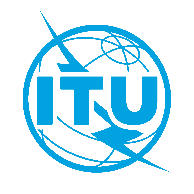 الاتحـاد الدولـي للاتصـالاتمكتب تقييس الاتصالاتجنيف، 12 ديسمبر 2022المرجع:TSB Circular 060
TSB Events/DAإلى:-	إدارات الدول الأعضاء في الاتحاد؛-	أعضاء قطاع تقييس الاتصالات بالاتحاد؛-	المنتسبين إلى قطاع تقييس الاتصالات؛-	الهيئات الأكاديمية المنضمة إلى الاتحادجهة الاتصال:دنيس أندريف (Denis ANDREEV)إلى:-	إدارات الدول الأعضاء في الاتحاد؛-	أعضاء قطاع تقييس الاتصالات بالاتحاد؛-	المنتسبين إلى قطاع تقييس الاتصالات؛-	الهيئات الأكاديمية المنضمة إلى الاتحادالهاتف:+41 22 730 5780إلى:-	إدارات الدول الأعضاء في الاتحاد؛-	أعضاء قطاع تقييس الاتصالات بالاتحاد؛-	المنتسبين إلى قطاع تقييس الاتصالات؛-	الهيئات الأكاديمية المنضمة إلى الاتحادالفاكس:+41 22 730 5853إلى:-	إدارات الدول الأعضاء في الاتحاد؛-	أعضاء قطاع تقييس الاتصالات بالاتحاد؛-	المنتسبين إلى قطاع تقييس الاتصالات؛-	الهيئات الأكاديمية المنضمة إلى الاتحادالبريد الإلكتروني:tsbevents@itu.intنسخة إلى:-	رؤساء لجان دراسات قطاع تقييس الاتصالات ونوابهم؛-	مديرة مكتب تنمية الاتصالات؛-	مدير مكتب الاتصالات الراديويةالموضوع:سلسلة الحلقات الدراسية الإلكترونية للاتحاد بشأن "مكافحة أجهزة تكنولوجيا المعلومات والاتصالات المزيفة والمسروقة"	
الحلقة 1: التحديات والحلول القائمة بشأن مكافحة تزييف أجهزة تكنولوجيا المعلومات والاتصالات
(اجتماع افتراضي بالكامل، 15 فبراير 2023)سلسلة الحلقات الدراسية الإلكترونية للاتحاد بشأن "مكافحة أجهزة تكنولوجيا المعلومات والاتصالات المزيفة والمسروقة"	
الحلقة 1: التحديات والحلول القائمة بشأن مكافحة تزييف أجهزة تكنولوجيا المعلومات والاتصالات
(اجتماع افتراضي بالكامل، 15 فبراير 2023)